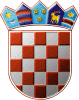     	  REPUBLIKA HRVATSKA          KOPRIVNIČKO-KRIŽEVAČKA                 ŽUPANIJA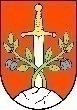     OPĆINA KALNIK      Općinsko vijećeKLASA: 021-05/20-01/04URBROJ: 2137/23-20-2Kalnik, 31. listopada 2020.Z A P I S N I K  	sa 21. sjednice Općinskog vijeća Općine Kalnik održane 31. listopada 2020. godine s početkom u 8:00 sati u zgradi Doma hrvatskih branitelja u Kalniku.  Sjednica je sazvana elektronskim putem pozivom od 26. listopada 2020. godine, KLASA: 021-05/20-01/04, URBROJ: 2137/23-20-1, sukladno članku 51. Poslovnika Općinskog vijeća Općine Kalnik („Službeni glasnik Koprivničko-križevačke županije“ broj 5/13, 16/14. i 4/18).Općinsko vijeće radi sa 10 članova od ukupno 11 članova, jer nakon ostavke članice sa kandidacijske liste SDP-HNS-HSS-HSU, političke stranke nisu dale novog člana.Sjednicu vodi i otvara predsjednik Općinskog vijeća Općine Kalnik Igor Tomić koji utvrđuje da sjednici  prisustvuje 6 članova Općinskog vijeća, i to: Igor Tomić, Zoran Pugar, Valek Hrlec, Vilim Varović, Ivan Car i Josip Štragelj odnosno da sjednici prisustvuje potrebna većina članova Općinskog vijeća radi donošenja pravovaljanih odluka.Odsutni članovi Općinskog vijeća: Zdenka Pugar, Stjepan Koretić, Danijel Hrg i Božidar Kovačić, nisu opravdali svoj izostanak.Od ostalih pozvanih, sjednici su prisustvovali: Mario Filipašić (zamjenik općinskog načelnika Općine Kalnik), Jasmina Žibrin (pročelnica JUO Općine Kalnik), Željko Car (direktor trgovačkih društava Life Kalnik d.o.o. i Komunalno poduzeće Kalnik d.o.o.).Predsjednik daje na usvajanje zapisnik sa 20. sjednice održane 24. srpnja 2020. godine, a Općinsko je vijeće sa 6 glasova ZA (jednoglasno) usvojilo zapisnik.Predsjednik daje dopunu Dnevnog reda sa točkom pod rednim brojem 20. Donošenje Odluke o izmjenama i dopunama Odluke o ustroju Jedinstvenog upravnog odjela Općine Kalnik, predlagatelja općinskog načelnika Općine Kalnik. Dopuna se daje na glasanje, te se konstatira da je sa 6 glasova ZA (jednoglasno) usvojena. Predsjednik daje na usvajanje prijedlog dnevnog reda, nakon čega konstatira da je sa 6 glasova ZA (jednoglasno), usvojen sljedećiDNEVNI RED: Donošenje Polugodišnjeg izvještaja o izvršenju Proračuna Općine Kalnik za 2020. godinu,Donošenje Zaključka o usvajanju Izvješća o radu općinskog načelnika Općine Kalnik za razdoblje od 1. siječnja do 30. lipnja 2020. godine,Donošenje Programa održavanja komunalne infrastrukture na području Općine Kalnik u 2021. godini,Donošenje Programa građenja komunalne infrastrukture na području Općine Kalnik u 2021. godini,Donošenje Programa Prostornog uređenja i unapređenja stanovanja na području Općine Kalnik u 2021. godini,Donošenje Programa javnih potreba u kulturi na području Općine Kalnik u 2021. godini,Donošenje Programa javnih potreba u predškolskom odgoju i obrazovanju na području Općine Kalnik u 2021. godini,Donošenje Programa javnih potreba u osnovnom školstvu na području Općine Kalnik u 2021. godini,Donošenje Plana javnih potreba u socijalnoj skrbi na području Općine Kalnik u 2021. godini,Donošenje Programa javnih potreba u sportu na području Općine Kalnik u 2021. godini,Donošenje Programa javnih potreba u protupožarnoj i civilnoj zaštiti na području Općine Kalnik u 2021. godini,Donošenje Programa javnih potreba za obavljanje djelatnosti Hrvatske gorske službe spašavanja - Stanice Koprivnica za 2021. godinu,Donošenje Programa o namjenskom korištenju sredstava naknade iz postupka ozakonjenja nezakonito izgrađenih zgrada na području Općine Kalnik u 2021. godini,Donošenje Programa utroška sredstava šumskog doprinosa na području Općine Kalnik u 2021. godini,Donošenje Programa korištenja sredstava od raspolaganja poljoprivrednim zemljištem u vlasništvu Republike Hrvatske na području Općine Kalnik u 2021. godini,Donošenje Programa korištenja sredstava od promjene namjene poljoprivrednim zemljištem na području Općine Kalnik u 2021. godini,Donošenje Proračuna Općine Kalnik za 2021. godinu i projekcije za 2022. i 2023. godinu,Donošenje Odluke o izvršavanju Proračuna Općine Kalnik za 2021. godinu,Donošenje Odluke o Planu djelovanja Općine Kalnik u području prirodnih nepogoda za 2021. godinu,Donošenje Odluke o izmjenama i dopunama Odluke o ustroju Jedinstvenog upravnog odjela Općine Kalnik,Aktualna pitanja i prijedlozi.Prelazi se na rad po utvrđenom dnevnom redu.Točka 1.PREDSJEDNIK otvara točku i moli zamjenika općinskog načelnika Maria Filipašić za obrazloženje. ZAMJENIK OPĆINSKOG NAČELNIKA MARIO FILIPAŠIĆ pozdravlja sve prisutne u svoje ime i u ime općinskog načelnika Mladena Kešer koji je zbog bolesti, pozitivnog testa na corona virus, danas odsutan sa sjednice, a obrazloženja po današnjim točkama dnevnog reda će dati on u svojstvu zamjenika općinskog načelnika. U obrazloženju navodi kako su već krajem drugog mjeseca počele mjere za suzbijanje corona virusa, te iz tog razloga ministarstva nisu radila punim obimom, nisu se otvarali svi natječaji po planu, pa je stoga i Polugodišnje izvješće o izvršenju Proračuna Općine Kalnik za 2020. godinu ostvareno u manjem postotku od planiranog. Ukupni prihodi i primici ostvareni su u iznosu 1.935.212,67 kuna, a ukupni rashodi i izdaci u iznosu 2.588.896,32 kuna čime je ostvaren manjak u iznosu 653.683,65 kuna što sa prenijetim manjkom iz prethodne godine čini ukupni manjak prihoda i primitaka nad rashodima i izdacima u iznosu 1.059.541,94 kune. Detaljnije obrazloženje dano je u pismenom obliku koje je sastavni dio polugodišnjeg izvršenja. PREDSJEDNIK otvara raspravu.Vijećnik ZORAN PUGAR postavlja pitanje da s obzirom na polugodišnje ostvarenje od 8,49% na prihodovnoj strani koliko bi bilo ostvarenje do današnjeg dana. Što se napravilo do današnjeg dana i koliko će se napraviti do kraja godine?ZAMJENIK OPĆINSKOG NAČELNIKA MARIO FILIPAŠIĆ odgovara kako još nisu završeni projekti koji se financiraju iz EU sredstva, trg Stjepana Radića i cesta NC01. Predani su zahtjevi za povrat sredstava, ali još nisu stigle konačne odluke, pa će s obzirom na povrat tih sredstava ove godine ovisit i postotak ostvarenja proračuna. PREDSJEDNIK zaključuje raspravu. S obzirom da više nije bilo prijava, daje prijedlog na glasanje i konstatira da je sa 6 glasova ZA (jednoglasno) usvojenPolugodišnjeg izvještaja o izvršenju Proračuna Općine Kalnik za 2020. godinuTočka 2.PREDSJEDNIK otvara točku i moli zamjenika općinskog načelnika Maria Filipašić za obrazloženje. ZAMJENIK OPĆINSKOG NAČELNIKA MARIO FILIPAŠIĆ u obrazloženju nabraja odluke, zaključke i ostale akte koje je donio općinski načelnik u prvom polugodištu 2020. godine sukladno pisanom izvješću koje je općinskom vijeću podnio općinski načelnik. PREDSJEDNIK zaključuje raspravu. S obzirom da nije bilo prijava za raspravu daje prijedlog zaključka na glasanje i konstatira da je sa 6 glasova ZA (jednoglasno) usvojen ZAKLJUČAKo usvajanju Izvješća o radu općinskog načelnika Općine Kalnik za razdoblje od 1. siječnja do 30. lipnja 2020. godineTočka 3. PREDSJEDNIK otvara točku i moli predlagača za obrazloženje.ZAMJENIK OPĆINSKOG NAČELNIKA MARIO FILIPAŠIĆ obrazlaže kako su Program održavanja komunalne infrastrukture na području Općine Kalnik u 2021. godini predviđena sredstva u iznosu 645.000,00 kuna. Svaku komunalnu djelatnost iz programa posebno navodi sa iznosom sredstava koji je za nju planiran. Kaže da se prošle godine oko 130.000,00 kn izdvojilo na održavanje nerazvrstanih cesta. Ove godine počinje se sa ulaganjem u šumske ceste, a razmišlja se i o ulaganju u modernizaciju javne rasvjete u energetski učinkovitu javnu rasvjetu. PREDSJEDNIK otvara raspravu.Vijećnik VILIM VAROVIĆ kaže kako se svake godine u proračunu planira javna rasvjeta i ulaže u nju, a ima puno potrebnijih stvari za uraditi iz razloga što javna rasvjeta već postoji. Da li je općina dužna zakonski stalno mijenjati rasvjetna tijela. ZAMJENIK OPĆINSKOG NAČELNIKA MARIO FILIPAŠIĆ odgovara da se zakonska obveza odnosi na jačinu emitiranja svjetlosti. Objašnjava načine na koje se može financirati ulaganje u modernizaciju javne rasvjete.PREDSJEDNIK zaključuje raspravu, prijedlog programa daje na glasanje i konstatira da je sa 6 glasova ZA (jednoglasno) usvojen PROGRAModržavanja komunalne infrastrukture na području Općine Kalnik u 2021. godiniTočka 4.PREDSJEDNIK otvara točku i moli predlagača za obrazloženje. ZAMJENIK OPĆINSKOG NAČELNIKA MARIO FILIPAŠIĆ detaljno obrazlaže svaku komunalnu djelatnost predloženog Programa građenja komunalne infrastrukture na području Općine Kalnik u 2021. godini sa planiranim vrijednostima za njihovo ostvarenje. PREDSJEDNIK otvara raspravu. Vijećnik VILIM VAROVIĆ kaže da su mala sredstva planirana iz proračuna Općine Kalnik što znači da ostvarenje programa ovisi iz drugih izvora van proračuna općine. Planirana su sredstva i iz županijskog proračuna pa ga zanima da li općina prima kakva sredstva iz županijskog proračuna.ZAMJENIK OPĆINSKOG NAČELNIKA MARIO FILIPAŠIĆ odgovara da ne primamo sredstva iz županijskog proračuna iz razloga što je mali postotak sufinanciranja iz javnih poziva koje raspisuje županija, najviše do 150.000,00 kuna, stoga se projekti prijavljuje na javne pozive drugih izvora financiranja gdje je veći postotak financiranja, a kako ne bi došlo do dvostrukog financiranja. PREDSJEDNIK zatvara raspravu, prijedlog programa daje na glasanje, te konstatira da je sa 6 glasova ZA (jednoglasno) donesenPROGRAMgrađenja komunalne infrastrukture na području Općine Kalnik u 2021. godiniTočka 5.PREDSJEDNIK otvara točku i moli predlagača za obrazloženje. ZAMJENIK OPĆINSKOG NAČELNIKA MARIO FILIPAŠIĆ u obrazloženju navodi kako su prijedlogom Programa prostornog uređenja i unapređenja stanovanja na području Općine Kalnik u 2021. godini planiran nastavak postojećih i realizacija novih projekta, te ih pojedinačno nabraja sa planiranom vrijednošću ostvarenja. PREDSJEDNIK otvara raspravuVijećnik VILIM VAROVIĆ postavlja pitanje zašto se ponovno ulaže u pastoralni centar, u kojoj je to fazi uređenja, kave koristi općina ima od tog ulaganja jer nije općinsko vlasništvo. ZAMJENIK OPĆINSKOG NAČELNIKA MARIO FILIPAŠIĆ odgovara da su vijećnici podržali početak radova i sada je projekt u fazi završetka. PREDSJEDNIK Igor Tomić postavlja pitanje: „Dom Gornje Borje radi se veće par godina, da li postoji građevinska dozvola za gradnju, te da li zatvorena cijela konstrukcija prema izvođaču pošto još uvijek tamo stoji kran?“ZAMJENIK OPĆINSKOG NAČELNIKA MARIO FILIPAŠIĆ odgovara kako postoji građevinska dozvola za cijeli objekt samo što se radi po fazama. Po natječaju iz Ministarstva regionalnog razvoja primili smo manje sredstava od planiranih jer su se veća sredstva davala za ceste – komunalnu infrastrukturu nego za socijalnu u što se ubraja dom za stare i nemoćne. PREDSJEDNIK Igor Tomić pita da li imamo na području općine starački dom.ZAMJENIK OPĆINSKOG NAČELNIKA MARIO FILIPAŠIĆ odgovara da nemamo, jedino jedno udomiteljstvo. Vijećnik VILIM VAROVIĆ kaže kako je više potreban pastoralni centar nego zdravstvena ambulanta u odnosu prema planiranim sredstvima.Vodi se kraća rasprava oko rada liječnika u Zdravstvenoj ambulanti Kalnik i zaključuje da je u njoj potreban liječnik sa stalnim radom.  PREDSJEDNIK zaključuje raspravu, daje prijedlog programa na glasanje i konstatira da je sa 6 glasova ZA (jednoglasno) donesenPROGRAMProstornog uređenja i unapređenja stanovanja na području Općine Kalnik u 2021. godiniTočka 6.PREDSJEDNIK otvara točku i moli predlagača za obrazloženje. ZAMJENIK OPĆINSKOG NAČELNIKA MARIO FILIPAŠIĆ obrazlaže stavke Programa javnih potreba u kulturi na području Općine Kalnik za koji su planirana sredstva u iznosu 740.000,00 kuna.  PREDSJEDNIK otvara raspravu. Vijećnik VILIM VAROVIĆ: „Radit ćemo muzej dok nismo završili stvari koje smo planirali, a još uvijek nisu završene, naprimjer nogometno igralište.“ PREDSJEDNIK Igor Tomić napominje da izgradnja kapele u Potku Kalničkom također nije prioritet. Vodi se kratka rasprava oko izgradnje kapele u Potoku Kalničkom.PREDSJEDNIK zatvara raspravu, prijedlog daje na glasanje i konstatira da je sa 6 glasova ZA (jednoglasno) donesenPROGRAM  Javnih potreba u kulturi na području Općine Kalnik u 2021. godiniTočka 7.PREDSJEDNIK otvara točku i moli predlagača za obrazloženje. ZAMJENIK OPĆINSKOG NAČELNIKA MARIO FILIPAŠIĆ u obrazloženju  navodi da su za Program javnih potreba u predškolskom odgoju i obrazovanju na području Općine Kalnik u 2021. godini planirana sredstva u iznosu 478.000,00 kuna koja su potrebna za cjelokupni rad vrtića i predškolskog odgoja. PREDSJEDNIK otvara raspravu i postavlja pitanja: „Koliko ima djece u vrtiću i koliko se plaća? Da li su sva djeca sa područja Općine Kalnik, ako nisu da li ostale općine sudjeluju u sufinanciranju?“ZAMJENIK OPĆINSKOG NAČELNIKA MARIO FILIPAŠIĆ odgovara da u vrtiću ima upisano oko 38 djece. Općina Kalnik sufinancira po djetetu 930,00 kuna dok roditelji plaćaju 820,00 kuna. Vrtić polaze i djeca van naše općine dok samo Općina Sv. Petar Orehovec ne sufinancira djecu sa svojeg područja. Sljedeće godine će se mijenjati ekonomska cijena vrtića koja će biti veća od sadašnje koja iznosi 1.750,00 kuna, jer se sa sadašnjom cijenom ne mogu pokriti svi mjesečni troškovi te općina uplaćuje i mjesečne subvencije novčanih sredstava do pune visine troškova koja im je potrebna za rad.PREDSJEDNIK zatvara raspravu pošto više nije bilo prijava za raspravu, prijedlog programa daje na glasanje i konstatira da je sa 6 glasova ZA (jednoglasno) donesen PROGRAMjavnih potreba u predškolskom odgoju i obrazovanju na području Općine Kalnik u 2021. godiniTočka 8.PREDSJEDNIK otvara točku i moli predlagača za obrazloženje. ZAMJENIK OPĆINSKOG NAČELNIKA MARIO FILIPAŠIĆ obrazlaže da su sredstva Programom javnih  potreba u školstvu na području Općine Kalnik u 2021. godini u iznosu 54.000,00 kuna predviđena za nabavu radnih bilježnica učenika, nagrade učenicima za postignute uspjehe, te sufinanciranje u nabavi opreme. PREDSJEDNIK s obzirom da nije bilo prijava za raspravu prijedlog daje na usvajanje, te konstatira da je sa 6 glasova ZA (jednoglasno) donesenPROGRAMjavnih potreba u osnovnom školstvu na području Općine Kalnik u 2021. godiniTočka 9.PREDSJEDNIK otvara točku i moli predlagača za obrazloženje. ZAMJENIK OPĆINSKOG NAČELNIKA MARIO FILIPAŠIĆ obrazlaže da se za javne potrebe u socijalnoj skrbi u 2021. godini predviđaju sredstva u iznosu 77.000 kuna koja se raspoređuju za podmirenje troškova stanovanja i za druge pomoći socijalno ugroženim kućanstvima i samcima, sufinanciranje prehrane učenika u školskim kuhinjama, pomoć za novorođenčad, potporu Hrvatskom crvenom križu Križevci i sufinanciranje troškova gerantodomaćice. PREDSJEDNIK otvara raspravu i daje riječ vijećniku VILIMU VAROVIĆ koji pita da li se kome isplaćuju troškovi stanovanja, te predlaže da se naknada pomoći za novorođenčad poveća. ZAMJENIK NAČELNIKA MARIO FILIPAŠIĆ odgovara kako se u suradnji sa Centrom za socijalnu skrb Križevci pomaže socijalno potrebitim osobama. Predložit će se vijeću na donošenje pravilnik kojim će se odrediti vrsta pomoći, iznos sufinanciranja i ostale odredbe koje su potrebne za sufinanciranje troškova socijalno potrebitim kućanstvima i samcima. PREDSJEDNIK zatvara raspravu, prijedlog daje na glasanje i konstatira da je pod točkom 9. dnevnog reda Općinsko vijeće sa 6 glasova ZA (jednoglasno) donijeloPLANjavnih potreba u socijalnoj skrbi na području Općine Kalnik u 2021. godiniTočka 10.PREDSJEDNIK otvara točku i moli predlagača za obrazloženje. ZAMJENIK OPĆINSKOG NAČELNIKA MARIO FILIPAŠIĆ obrazlaže da se za javne potrebe u sportu u 2021. godini predviđaju sredstva u iznosu 1.140.000,00 kuna, a odnose se na promicanje sporta kroz rad udruga, izgradnju sportskog centra, te izradu projektne dokumentacije i kupnju zemljišta za izgradnju sportske dvorane. Za sportski centar zemljište je kupljeno i radi se projektna dokumentacija. Županija je obećala da će općini vratiti zemljište koje joj je darovano za izgradnju školske dvorane, te se planira promjena postojeće dokumentacije za dvoranu i kupnja zemljišta. PREDSJEDNIK otvara raspravu i daje riječVijećniku VILIMU VAROVIĆ: Od sportskih udruga imamo samo jednu Nogometni klub Kalnik?ZAMJENIK OPĆINSKOG NAČELNIKA MARIO FILIPAŠIĆ: Da.PREDSJEDNIK zatvara raspravu, prijedlog daje na usvajanje, te konstatira da je sa 6 glasova ZA (jednoglasno) donesenPROGRAMjavnih potreba u sportu na području Općine Kalnik u 2021. godiniTočka 11.PREDSJEDNIK otvara točku i moli predlagača za obrazloženje. ZAMJENIK OPĆINSKOG NAČELNIKA MARIO FILIPAŠIĆ obrazlaže da se za javne potrebe u protupožarnoj i civilnoj zaštiti u 2021. godini predviđaju sredstva u iznosu 137.000 kuna, a odnose se na financiranje redovne djelatnosti, troškove električne energije i ostale materijalne troškove Vatrogasne zajednice te civilnu zaštitu.PREDSJEDNIK otvara raspravu. Vodi se kratka rasprave o visini troškova planiranih za materijalne troškove u odnosu na troškove izrade dokumentacije (procjena i planova). Vijećnik Vilim Varović smatra da su materijalni troškovi premali u odnosu na troškove dokumentacije. Zamjenik općinskog načelnika Mario Filipašić pojašnjava da su sredstva za operativne snage civilne zaštite sadržane kroz financiranje redovne djelatnosti vatrogastva, Hrvatske gorske službe spašavanja koja su predviđena u drugom programu kao i Crvenog križa Križevci.PREDSJEDNIK zatvara raspravu, program daje na usvajanje i konstatira da je sa 6 glasova ZA (jednoglasno) donesenPROGRAMjavnih potreba u protupožarnoj i civilnoj zaštiti na području Općine Kalnik u 2021. godiniTočka 12.PREDSJEDNIK otvara točku i moli predlagača za obrazloženje. ZAMJENIK OPĆINSKOG NAČELNIKA MARIO FILIPAŠIĆ u obrazloženju navodi da se ovim programom predviđaju sredstva u iznosu 15.000 kuna za zadovoljavanje potreba općine u 2021. godini u aktivnostima koje obavlja HGSS - Stanice Koprivnica koja je prisutna na našem području i ima svoj prostor u sklopu Planinarskog doma.Nema rasprave. PREDSJEDNIK prijedlog programa daje na usvajanje i konstatira da je sa 6 glasova ZA (jednoglasno) donesenPROGRAMjavnih potreba za obavljanje djelatnosti Hrvatske gorske službe spašavanja - Stanice Koprivnica za 2021. godinuTočka 13.PREDSJEDNIK otvara točku i moli predlagača za obrazloženje. ZAMJENIK OPĆINSKOG NAČELNIKA MARIO FILIPAŠIĆ obrazlaže da od ukupnih sredstava naknade iz postupka ozakonjenja nezakonito izgrađenih zgrada 30% sredstava čini prihod Općine Kalnik, a ovim programom određuje se namjensko korištenje tih sredstava u iznosu 17.000,00 kuna za poboljšanje infrastrukturno nedovoljno opremljenih naselja općine i to za modernizaciju (asfaltiranje) nerazvrstanih cesta u naselju Kalnik i Šopron. PREDSJEDNIK otvara raspravu i daje riječvijećniku VILIMU VAROVIĆ koji se zahvaljuje općinskom načelniku što je naselje Šopron uvrstio u ovaj program. PREDSJEDNIK zatvara raspravu, prijedlog daje na usvajanje, te  konstatira da je sa 6 glasova ZA (jednoglasno) donesenPROGRAMo namjenskom korištenju sredstava naknade iz postupka ozakonjenja nezakonito izgrađenih zgrada na području Općine Kalnik u 2021. godiniTočka 14.PREDSJEDNIK otvara točku i moli predlagača za obrazloženje. ZAMJENIK OPĆINSKOG NAČELNIKA MARIO FILIPAŠIĆ obrazlaže da se programom utroška sredstava šumskog doprinosa određuje sufinanciranje modernizacije nerazvrstanih cesta u iznosu 1.000,00 kuna.Nema rasprave. PREDSJEDNIK prijedlog daje na usvajanje, te konstatira da je sa 6 glasova ZA (jednoglasno) donesenPROGRAMutroška sredstava šumskog doprinosa na području Općine Kalnik u 2021. godiniTočka 15. PREDSJEDNIK otvara točku i moli predlagača za obrazloženje. ZAMJENIK OPĆINSKOG NAČELNIKA MARIO FILIPAŠIĆ obrazlaže da se od raspolaganja poljoprivrednim zemljištem u vlasništvu RH planiraju sredstva u iznosi 550,00 kuna godišnje koja se raspoređuju na rashode sređivanja imovinsko pravnih odnosa i zemljišnih knjiga zemljišta, za izradu projektne dokumentacije za rekonstrukciju nerazvrstanih cesta , te za održavanje nerazvrstanih cesta. Prošle godine općina je raspisala natječaj, a ove godine su zakupci uvedeni u posjed zemljišta. Nakon kratke rasprave o visini naknade za zakup PREDSJEDNIK ju zaključuje, prijedlog daje na usvajanje, te konstatira da je sa 6 glasova ZA (jednoglasno) donesenPROGRAMkorištenja sredstava od raspolaganja poljoprivrednim zemljištem u vlasništvu Republike Hrvatske na području Općine Kalnik u 2021. godiniTočka 16.PREDSJEDNIK otvara točku i moli predlagača za obrazloženje. ZAMJENIK OPĆINSKOG NAČELNIKA MARIO FILIPAŠIĆ obrazlaže da se Programom korištenja sredstava od promjene namjene poljoprivrednim zemljištem na području Općine Kalnik u 2020. godini planiraju sredstva u iznosi 100,00 kuna godišnje koja se raspoređuju na modernizaciju nerazvrstanih cesta.Nema rasprave. PREDSJEDNIK prijedlog daje na usvajanje, te konstatira da je sa 6 glasova ZA (jednoglasno) donesenPROGRAMkorištenja sredstava od promjene namjene poljoprivrednim zemljištem na području Općine Kalnik u 2021. godiniTočka 17.PREDSJEDNIK otvara točku i moli predlagača za obrazloženje. ZAMJENIK OPĆINSKOG NAČELNIKA MARIO FILIPAŠIĆ u obrazloženju navodi da prijedlog Proračuna Općine Kalnik za 2021. godinu iznosi 21.550.000,00 kuna na prihodovnoj i rashodovnoj strani, a sadržava prije usvojene programe. Pošto su svi programi usvojeni moli općinsko vijeće da prihvate i prijedlog proračuna. PREDSJEDNIK otvara raspravu i daje riječvijećniku VILIMU VAROVIĆ koji postavlja pitanje „Što je sa pješačkom stazom koja je bila planirana prošlih godina?“.ZAMJENIK OPĆINSKOG NAČELNIKA MARIO FILIPAŠIĆ odgovara da je su za projekt izgradnje pješačke staze sa kanalizacijskim sustavom Šopron-Kalnik prenesena prava građenja na Vodne usluge d.o.o., Križevci prilikom kandidiranja projekta za financiranje iz EU sredstava. Vijećnik ZORAN PUGAR kaže da je proračun takav kakav je, planirano je puno, a ostvarenje će ponovno biti oko tri milijuna kuna. Potrebno se više usmjeriti na gospodarstvo i turizam. Smatra da se moglo više projekata kandidirati kako ne bi bili sami sebi svrha i to za projekte za koje se mogu dobiti sredstva, a manje za one gdje se sredstva ne dobivaju. ZAMJENIK OPĆINSKOG NAČELNIKA MARIO FILIPAŠIĆ slaže se sa Zoranom Pugar da se više mora ulagati u gospodarstvo i turizam. Ove godine svi su bili oslobođeni plaćanja jednog odvoza smeća i plaćanja jednog kvartala komunalne naknade. U gospodarstvu više bi trebalo ulagati u mlade poduzetnike, te sufinancirati studente koji će se zaposliti na području općine. Vijećnik VALEK HRLEC: Koliko je sredstava predviđeno za Udrugu umirovljenika Općine Kalnik?ZAMJENIK OPĆINSKOG NAČELNIKA MARIO FILIPAŠIĆ odgovara da su sredstva za sve udruge predviđene Programom javnih potreba u kulturi, a sredstva se dodjeljuju temeljem javnog poziva. Vijećnik VILIM VAROVIĆ: Vilhemova kuća da li je gotova, a ako je gotova da li donosi prihode od strane za koju je namijenjena?ZAMJENIK OPĆINSKOG NAČELNIKA MARIO FILIPAŠIĆ odgovara da je uređenje Vilhemeove kuće gotovo, te je dana na korištenje i upravljanje općinskom poduzeću Life Kalnik d.o.o..ŽELJKO CAR direktor poduzeća Life Kalnik d.o.o. kaže da je problem sa komunalnom infrastrukturom. Objekt  nema vodu i struju, a to se planira riješiti prilikom rekonstrukcije šumskih puteva.Vijećnik VILIM VAROVIĆ kaže da se prilikom izgradnje najprije radi komunalna infrastruktura. Po tome sljedeće godine se može očekivati prihod od Vilhemove kuće. Započeto je mnogo projekata, a niti jedan nije završen.PREDSJEDNIK zatvara raspravu, prijedlog proračuna daje na usvajanje, te konstatira da je sa 6 glasova ZA (jednoglasno) donesenPRORAČUNOpćine Kalnik za 2021. godinu i projekcije za 2022. i 2023. godinuTočka 18. PREDSJEDNIK otvara točku i moli predlagača za obrazloženje. ZAMJENIK OPĆINSKOG NAČELNIKA MARIO FILIPAŠIĆ obrazlaže da se odluka o izvršavanju proračuna donosi paralelno s proračunom za narednu godinu, a govori na koji način se proračun izvršava za čije je izvršenje odgovoran općinski načelnik.  PREDSJEDNIK pošto nema prijava za raspravu daje prijedlog odluke na usvajanje, te konstatira da je sa 6 glasova ZA (jednoglasno) donesenaODLUKAo izvršavanju Proračuna Općine Kalnik za 2021. godinuTočka 19.PREDSJEDNIK otvara točku i moli predlagača za obrazloženje. ZAMJENIK OPĆINSKOG NAČELNIKA MARIO FILIPAŠIĆ u obrazloženju navodi kako je općinsko vijeće dužno do 30. studenoga tekuće godine donijeti plan djelovanja općine u području prirodnih nepogoda za sljedeću kalendarsku godinu radi određivanja mjera i postupanja djelomične sanacije šteta od prirodnih nepogoda, a sve sukladno odredbama Zakona o ublažavanju i uklanjanju posljedica prirodnih nepogoda. Nakon kratke rasprave o elementarnim nepogodama proteklih godina na području općine u koju se uključuju svi vijećnici PREDSJEDNIK prijedlog odluke daje na usvajanje i konstatira da je je sa 6 glasova ZA (jednoglasno) donesenaODLUKAo donošenju Plana djelovanja Općine Kalnik u području prirodnih nepogoda za 2021. godinuTočka 20.PREDSJEDNIK otvara točku i moli predlagača za obrazloženje. U ime predlagača obrazloženje daje pročelnica JUO JASMINA ŽIBRIN  koja kaže da su Izmjene i dopune Odluke o ustroju Jedinstvenog upravnog odjela izrađene sukladno uputama iz zapisnika o provedenom posrednom inspekcijskom nadzoru nad radom tijela Općine Kalnik od strane Ministarstva pravosuđa i uprave, Službe za inspekciju lokalne i područne (regionalne) samouprave. To su male korekcije odluke koja je donijeta 2010. godine, a odnose se na usklađenje sa zakonskim odredbama koje su se mijenjale od dana donošenja odluke.PREDSJEDNIK prijedlog daje na glasanje i konstatira da je sa 6 glasova ZA (jednoglasno) donesenaODLUKAo izmjenama i dopunama Odluke o ustroju Jedinstvenog upravnog odjela Općine KalnikTočka 21.PREDSJEDNIK otvara raspravu pod točkom „Aktualna pitanja i prijedlozi“. Pošto se nitko nije javio za riječ PRJEDSJEDNIK zatvara ovu točku dnevnog reda i konstatira da je sjednica završila u 10:13 sati.Cijeli tijek sjednice tonski je snimljen, a fonetska snimka prilaže se zapisniku.Sastavni dio zapisnika su doneseni tekstovi odluka i drugih akata.     ZAPISNIČAR:							  	PREDSJEDNIK:      Jasmina Žibrin					      	            Igor Tomić, univ.bacc.ing.mech. 